Додаток 2
до постанови Кабінету Міністрів України
від 24 січня 2023 р. № 68                 ЗРАЗОК Серія                                       Д О З В І Л				№  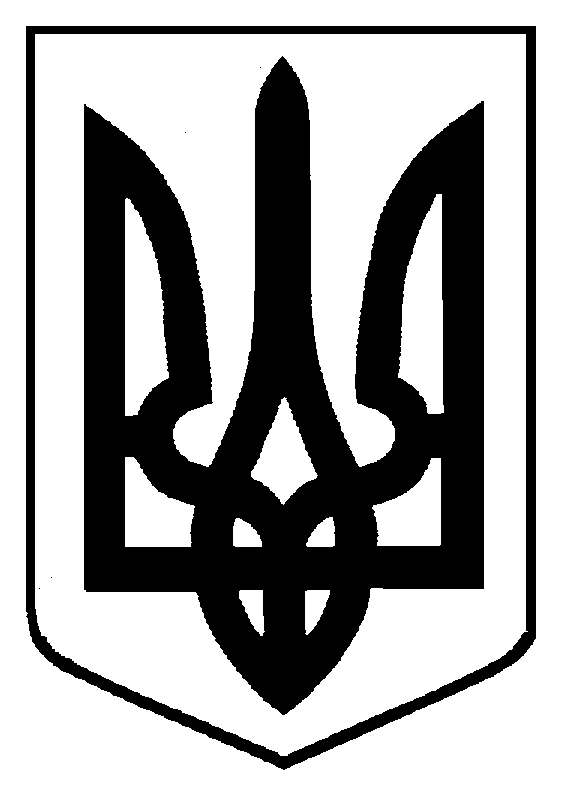 НА ЗАСТОСУВАННЯ ПРАЦІ ІНОЗЕМЦІВ ТА ОСІБ БЕЗ ГРОМАДЯНСТВА В УКРАЇНІ/PERMIT FOR EMPLOYMENT OF FOREIGNERS AND STATELESS PERSONS IN UKRAINEДЕРЖАВНА  СЛУЖБА  ЗАЙНЯТОСТІ / STATE  EMPLOYMENT  SERVICE  Найменування органу, який видав дозвіл/Name of authority issuing permit ……………………………………………..………………………………………………………………..Прізвище/Surname ..………………………………………………………..………………….…….…………………………………….…..Власне Ім’я/Given names ………………………………………………………..………………………..………..………………………….Громадянство/Nationality ……………………………………………..………………………...………..…………………………………...Паспортний документ/Passport document …………………………..……………………………………..…………………………...…….Дата народження/Date of birth ………………………………………………………………………………..………………………..……..Посада/Position ………………………………..…………………………………………………………..………….…..…….…....………...Роботодавець/Employer …………………………………………….……………………………………..……………………………...……Код згідно з ЄДРПОУ/Code according to USREOU…………………………………………………………………………………….…….Дата видачі/Date of issue …..……………  Номер дозволу/Permit N……..…………………………….…………….………………..……Дійсний до/Date of expiry  …..………….  Дійсний до/Date of expiry…..……………….. Дійсний до/Date of expiry….……………......Підпис посадової особи/ .………….……  Підпис посадової особи/ ….…………………  Підпис посадової особи/ ..………………….Authorised officials siqnature                     Authorised officials siqnature                           Authorised officials siqnature_______________Реквізити підприємства, яке виготовило бланк дозволу.                       МП                                                          МП                                                                     МП